от 21.01.2020  № 36О признании утратившим силу постановления администрации Волгограда от 30 декабря 1997 г. № 1488 «О создании при администрации Волгограда городского совета по делам иностранных учащихся»Руководствуясь статьями 7, 39 Устава города-героя Волгограда, администрация ВолгоградаПОСТАНОВЛЯЕТ:1. Признать утратившим силу постановление администрации Волгограда от 30 декабря 1997 г. № 1488 «О создании при администрации Волгограда городского совета по делам иностранных учащихся».2. Настоящее постановление вступает в силу со дня его официального опубликования.Глава Волгограда                                                                                    В.В.Лихачев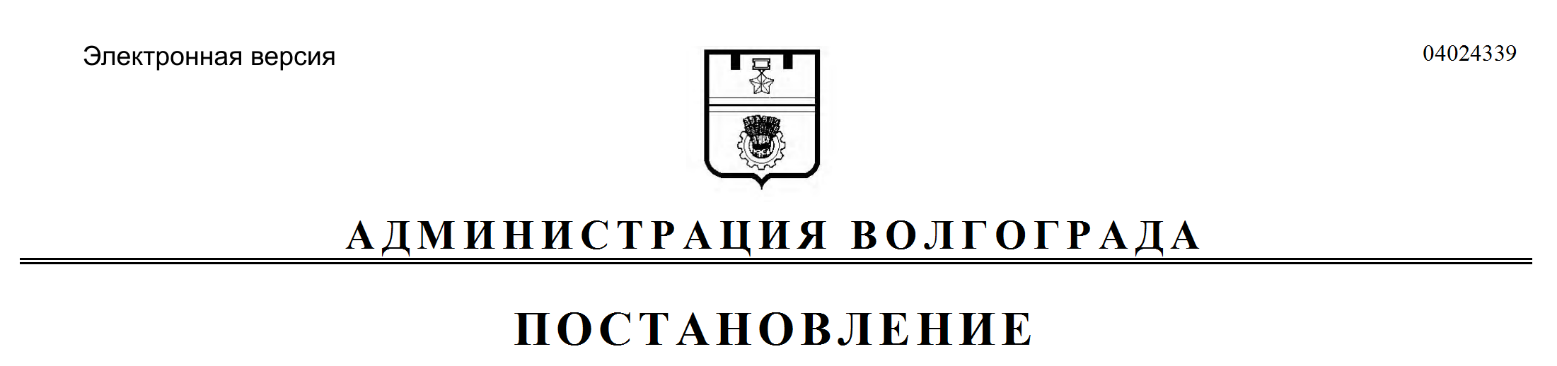 